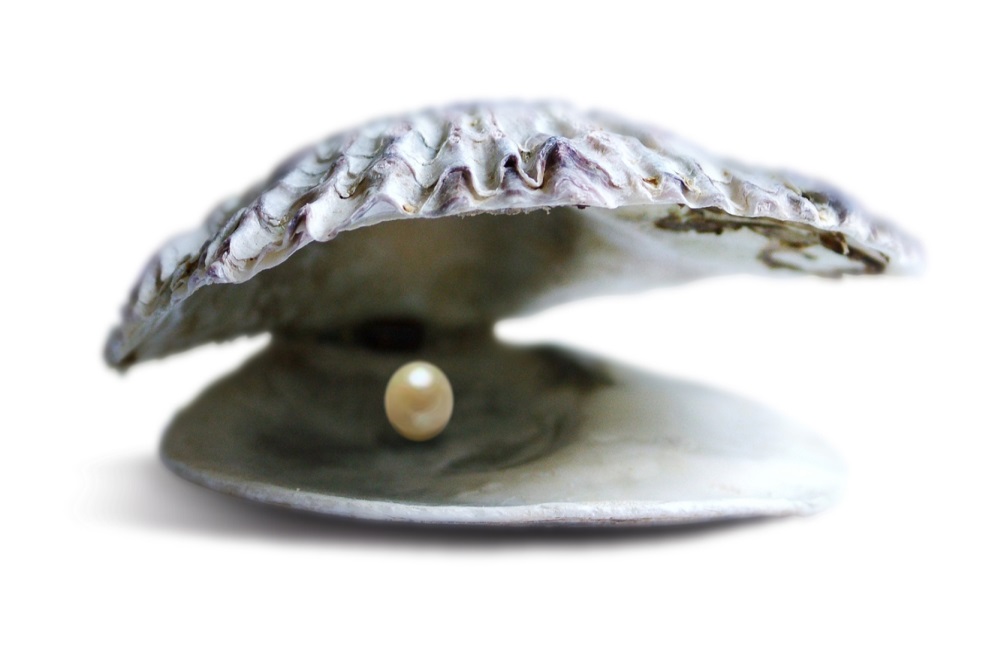                                   The Pearl by John SteinbeckChapter 6 QuestionsWrite a summary of the major events for chapter 6. What was the mood and setting like when Kino’s family exited the town?How did this reinforce or make the story better?  Explain. What time of day did they leave town?What clever thing did Kino do to try to fool anyone that might be tracking them?What convinces Kino that the pearl was not valueless as Juana suggested to him.When or what did Kino discover that told him that his escape might not be so easy?What did Kino see “gleaming in the sun” that one of the trackers had in his hand?What happens to Coyotito at the little water pool in the high desert?What did Kino finally do with his priceless pearl?A symbol can change its meaning during the course of the novella.  How does the pearl change its meaning during the course of this novella?